Ouvrir une feuille de calcul et entrer en cellule A1 la formule=ALEA.ENTRE.BORNES(0;1)Sélectionner de nouveau la cellule A1 puis cliquer dans le champ A1 (voir ci-dessous) :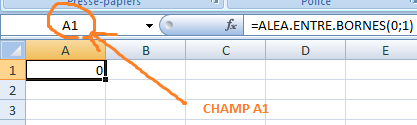 Ecrire A1:A10000 puis valider. Dans l’onglet « Accueil », aller dans la partie « Edition » puis choisir « Remplissage » et « En bas ».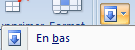 On a simulé 10000 cas dans la colonne A.SIMULER AVEC UNE TAILLE D’ECHANTILLONS TRES IMPORTANTE